CHAMPIONNAT de LIGUE de GOLF ENTREPRISE 2020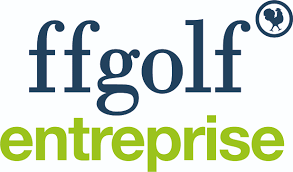 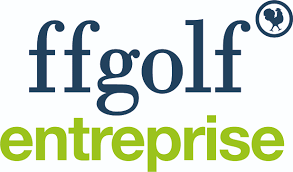 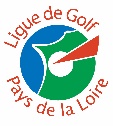 DIVISION :                     POULE :Lieu :					date : 			Heure de départ :      H  Temps de jeu du dernier groupe de cette feuille de match 	……  H …… mnRESULTAT FINAL : …………………………………………………………Visa du capitaine de l’équipe    	          	 Visa du capitaine de l’équipeCLUBCLUBFOURSOMEFOURSOMEFOURSOMEFOURSOMENom / index n° de licencePointsScoreScorePointsNom / index n° de licence………………………………..………………………………..//………………………………..………………………………..………………………………..………………………………../………………………………..………………………………..SIMPLESIMPLESIMPLESIMPLENom des Joueurs + indexPointsPointsScorePointsNom des Joueurs + index……………………………….. /………………………………..………………………………../………………………………..………………………………../………………………………..………………………………../………………………………..Présence d’un joueur extérieur ?Cochez la case correspondante : Oui  Non  Cette information permet au Délégué de contrôler la présence au maximum d’un joueur extérieur par association sur l’ensemble des rencontres de Ligue conformément au Vadémécum en vigueur.TOTALTOTALTOTALTOTALPrésence d’un joueur extérieur ?Cochez la case correspondante : Oui  Non  Cette information permet au Délégué de contrôler la présence au maximum d’un joueur extérieur par association sur l’ensemble des rencontres de Ligue conformément au Vadémécum en vigueur.